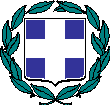                ΕΛΛΗΝΙΚΗ ΔΗΜΟΚΡΑΤΙΑ 	ΥΠΟΥΡΓΕΙΟ ΠΑΙΔΕΙΑΣ ΚΑΙ ΘΡΗΣΚΕΥΜΑΤΩΝ                                       ΕΞΑΙΡΕΤΙΚΑ ΕΠΕΙΓΟΝ		    Μυτιλήνη, 31  Ιανουαρίου 2014				    Αριθμ. Πρωτ.: 666	----- 				ΠΕΡΙΦΕΡΕΙΑΚΗ Δ/ΝΣΗ Π. &  Δ. ΕΚΠ/ΣΗΣ 					 	ΒΟΡΕΙΟΥ ΑΙΓΑΙΟΥ 							 	ΥΠΗΡΕΣΙΑ ΔΙΟΙΚΗΤΙΚΗΣ ΚΑΙ ΟΙΚΟΝΟΜΙΚΗΣ 		 	ΥΠΟΣΤΗΡΙΞΗΣ	ΤΜΗΜΑ : Α΄ ΔΙΟΙΚΗΣΗΣ 		-----Ταχ. Δ/νση 	: 	Ελ. Βενιζέλου 26 		Τ.Κ. – Πόλη 	: 	81100, Μυτιλήνη 	 Email 	: 	mail@vaigaiou.pde.sch.gr  	Ιστοσελίδα 	: 	http://vaigaiou.pde.sch.gr  	Πληροφορίες 	:	Χατζόγλου Βαρβάρα	                                            Τηλέφωνο 	:	22510-48165Fax 	:	22510-48155	 ΘΕΜΑ	: «Αναδιαμόρφωση του πίνακα αποτελεσμάτων Διαγωνισμού Euroscola 2014»ΣΧΕΤ.: Το με αριθμ. πρωτ. 26/29-1-14 έγγραφο του ΓΕΛ Ευδήλου Ικαρίας, με θέμα «Διόρθωση Ημαρτημένων-Ανακοινοποίηση στο Ορθό» και τα συνημμένα αρχεία (πίνακας excel) και δύο αποδεικτικά σπουδών των μαθητών Φούσκα-Τσαπαλιάρη Ειρήνης και Τσίγκου ΠερικλήΒάσει του ανωτέρου σχετικού εγγράφου και των συνημμένων αποδεικτικών διαπιστώθηκε λανθασμένη – οφειλόμενη αποκλειστικά στο ΓΕΛ Ευδήλου Ικαρίας- καταχώρηση βαθμού προαγωγής σε δύο εκ των τριών συμμετεχόντων μαθητών του σχολείου, λόγω αναμετάθεσης των βαθμών τους. Τούτο είχε σαν αποτέλεσμα, δεδομένου και του βαθμού που έλαβε ο μαθητής Τσίγκος Περικλής στο γραπτό δοκίμιο, να αναμορφωθεί η βαθμολογία του με αποτέλεσμα να καταλάβει την 23η θέση στον τελικό πίνακα κατάταξης. Κατόπιν αυτού και προκειμένου να υπάρξει δίκαιη αξιολογική σειρά προβαίνουμε σε αναδιαμόρφωση του πίνακα κατάταξης, ενέργεια μη οφειλόμενη στην Επιτροπή Αξιολόγησης, ως εξής: Α/α ΟΝΟΜΑΤΕΠΩΝΥΜΟΟΝΟΜΑ ΠΑΤΕΡΑΔΙ.Δ.Ε.ΤΑΞΗΣΧΟΛΙΚΗ ΜΟΝΑΔΑ1ΘΕΟΔΩΡΗΣ ΝΙΚΟΛΑΟΣΔΗΜΗΤΡΙΟΣΛΕΣΒΟΥΒ4ο ΓΕΛ ΜΥΤΙΛΗΝΗΣ2ΚΑΡΑΔΗΜΟΥ ΣΟΥΛΤΑΝΑ ΑΝΝΑΚΩΝΣΤΑΝΤΙΝΟΣΣΑΜΟΥΒΓΕΛ ΜΑΡΑΘΟΚΑΜΠΟΥ3ΙΑΤΡΟΥ ΓΕΩΡΓΙΟΣ-ΡΑΦΑΗΛΙΩΑΝΝΗΣΛΕΣΒΟΥΒ5ο ΓΕΛ ΜΥΤΙΛΗΝΗΣ4ΔΟΜΠΡΟΓΛΟΥ ΕΛΕΝΗΓΕΩΡΓΙΟΣΧΙΟΥΒ3ο ΓΕΛ ΧΙΟΥ5ΜΑΡΔΑ ΑΛΕΞΑΝΔΡΑΣΤΥΛΙΑΝΟΣΧΙΟΥΒ3ο ΓΕΛ ΧΙΟΥ6ΑΔΑΜΙΔΗ ΕΛΕΝΗΚΩΝΣΤΑΝΤΙΝΟΣΛΕΣΒΟΥΓΓΕΛ ΜΟΥΔΡΟΥ7ΧΡΗΣΤΟΥ ΔΗΜΗΤΡΙΟΣΕΜΜΑΝΟΥΗΛΣΑΜΟΥΓΓΕΛ ΜΑΡΑΘΟΚΑΜΠΟΥ8ΖΑΤΣΕ ΧΡΙΣΤΙΝΑΛΟΥΛΕΖΙΜΧΙΟΥΒ3ο ΓΕΛ ΧΙΟΥ9ΓΙΑΜΑΣ ΚΩΝΣΤΑΝΤΙΝΟΣΔΗΜΗΤΡΙΟΣΧΙΟΥΒ3ο ΓΕΛ ΧΙΟΥ10ΡΕ ΚΑΛΛΙΟΠΗΙΩΑΝΝΗΣΧΙΟΥΒ2ο ΓΕΛ ΧΙΟΥ11ΛΕΩΝΗ ΑΙΚΑΤΕΡΙΝΗΑΝΤΩΝΙΟΣΛΕΣΒΟΥΒ2ο ΓΕΛ ΜΥΤΙΛΗΝΗΣ12ΜΟΥΝΤΕ ΔΗΜΗΤΡΑΣΤΕΦΑΝΟΣΧΙΟΥΒ1ο ΓΕΛ ΧΙΟΥ13ΒΑΓΙΑΝΟΥ ΙΩΑΝΝΑΠΑΝΑΓΙΩΤΗΣΧΙΟΥΒ3ο ΓΕΛ ΧΙΟΥ14ΤΥΡΟΠΩΛΗΣ ΙΩΑΝΝΗΣΝΙΚΟΛΑΟΣΛΕΣΒΟΥΒΓΕΛ ΠΛΩΜΑΡΙΟΥ15ΝΕΟΣ-ΧΑΛΚΙΑΣ ΚΩΝΣΤΑΝΤΙΝΟΣΕΜΜΑΝΟΥΗΛΧΙΟΥΓ3ο ΓΕΛ ΧΙΟΥ16ΚΟΝΙΑ ΜΑΡΙΑΛΟΥΚΑΣΧΙΟΥΒ2ο ΓΕΛ ΧΙΟΥ17ΧΑΤΖΗΑΝΔΡΕΟΥ ΜΑΡΙΑΝΘΗΣΤΥΛΙΑΝΟΣΣΑΜΟΥΓΓΕΛ ΣΑΜΟΥ18ΘΕΟΔΩΡΙΔΗΣ ΘΑΝΟΣΠΑΝΑΓΙΩΤΗΣΛΕΣΒΟΥΒΓΕΛ ΠΛΩΜΑΡΙΟΥ19ΠΑΠΑΒΑΣΙΛΕΙΟΥ ΙΩΑΝΝΑΒΑΣΙΛΕΙΟΣΛΕΣΒΟΥΓΓΕΛ ΜΥΡΙΝΑΣ20ΔΕΣΠΟΤΑΚΗΣ ΓΕΩΡΓΙΟΣΝΙΚΟΛΑΟΣΣΑΜΟΥΒΓΕΛ ΜΑΡΑΘΟΚΑΜΠΟΥ21ΜΠΟΥΣΟΥΛΑ ΚΩΝΣΤΑΝΤΙΝΑΓΕΩΡΓΙΟΣΧΙΟΥΒ1ο ΓΕΛ ΧΙΟΥ22ΝΟΟΜΕΝΕ ΧΑΜΙΝΤΑ ΑΛΕΞΑΝΔΡΟΣΧΑΣΣΙΝΕΧΙΟΥΒ2ο ΓΕΛ ΧΙΟΥ23ΤΣΙΓΚΟΣ ΠΕΡΙΚΛΗΣΔΗΜΗΤΡΙΟΣ ΣΑΜΟΥΒΓΕΛ ΕΥΔΗΛΟΥ24ΚΑΛΔΗ ΕΛΕΝΗΒΛΑΣΙΟΣΛΕΣΒΟΥΒΓΕΛ ΓΕΡΑΣ